MINUTES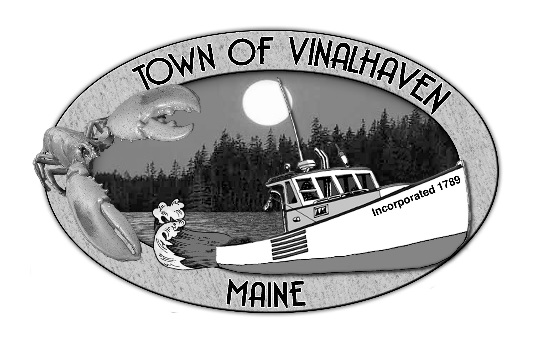 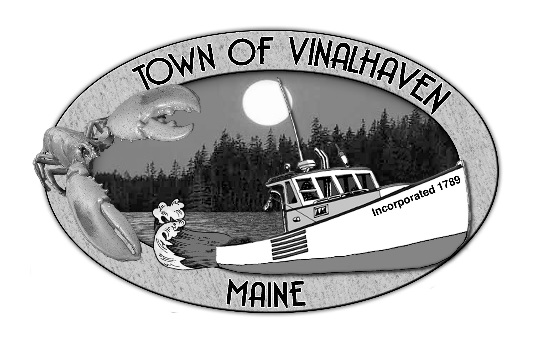 Tuesday, January 8th, 20196:00 PMTOWN OFFICERoll CALL – Selectmen Eric Gasperini, Pamela C. Alley, Phillip Crossman, and Jacob Thompson; Town Manager Andrew J. Dorr; and Deputy Town Clerk Elizabeth Bunker.  Donald Poole was absent.Also Present were: Donna Warren, Dinah Moyer, Patrick Trainor, Gabe McPhail, Kate Elmes, Jim Knowlton, Hugh & Sue Martin, Eric Davis, George & Kay Kendrick, Larry Brady, Don Burns, Deb Pixley, and Marion Grogan.  Minutes – Approve the minutes from the December 27th, 2018 Meeting – One correction: 6a, third paragraph should be corrected from “And said…” to Andy.  Motion by Phil Crossman to approve the minutes as amended from the December 27th, 2018 Meeting.  Second by Eric Gasperini.  Vote 4/0/0.  Motion carried.  Approve And Sign Treasurer’s Warrants # 28 – Motion by Eric Gasperini to approve and sign Treasurer’s Warrants #28.  Second by Pam Alley.  Vote 4/0/0.  Motion carried.  Approve Agenda – Add 7d. Ambulance Report and 7e. Transfer Station report.  Motion by Eric Gasperini to accept the agenda as amended.  Second by Pam Alley.  Vote 4/0/0.  Motion carried.

Communications Community Read Program Request - Andy received an email from Hilary Savage asking if anyone from the Town would be interested in participating in a Community Read Program where the group would read works on addiction/recovery and have discussions.  The Maine Humanities Council would provide activities and questions for the group to deliberate.  Phil Crossman said he would be interested.  Jake Thompson also expressed interest, but was unsure of the time commitment and his hauling schedule.Speakers from the Floor: 
Donna Warren asked if someone could be done about vehicles doing power-turns and spinning up the end of the Booth’s Quarry Road.  She said she hears them all hours of the night.  She asked if the Public Works could place some rocks, maybe in the center, to block the middle of the circle but to still allow traffic and plows to still turn around.  Andy said he would have the Public Works look into placing rocks, and also let the deputy know so he can check that location more frequently.
Committee and Department Reports/AppointmentsCemetery Committee – Eric Davis was present to give an update on the Cemetery Committee.  Public Works has been helping to create more plots at Cummings Cemetery.  They have also removed the fence and trees at Roberts.  
Eric also plans to have work parties at Mills and Coombs Cemeteries, which are on private property.  Properties owners have been contacted.
Stevens is scheduled to come back to Carvers Cemetery and do more cleaning of stones.
Eric also mentioned the possibility of creating an “Adopt-a-Cemetery” program, where volunteers would oversee a cemetery and report to the committee if work needed to be done.  The Committee is also working on creating an Ordinance.
Pam read in the report that the Legion has been asked to attend a meeting re: Veterans lots.  She asked that the Auxiliary also be included.  She also asked about working on the Soldiers Monument.MSFS Advisory Board Members – Given that there is interest from community members, Andy is willing to step down from the Advisory Board.
Motion by Jake Thompson to appoint Phil Crossman to the MSFS Advisory Board, and Lindsey Davis as an alternate.  Second by Eric Gasperini.  Vote 3/0/1.  Phil Crossman abstained.  Motion carried.

Andy has drafted a letter to Governor Mills on behalf of the Board regarding Chapter 602: Rules Relating to Maine State Ferry Service.  The Board reviewed Andy’s draft.  Phil asked if he could rework the letter and have it back to Andy tomorrow.  
Road Commissioner – The Board reviewed Dan Bickford’s reports.  Josh Gordon has begun training to plow Rolly’s route.  The crew has adjusted the block in the Ballground to hold more water.  
Ambulance Report - The Board reviewed Pat Lundholm’s report.  EMT and AEMT classes finished in December.  There will be practical and written exams in January.  
Transfer Station Report - The Board reviewed the Transfer Station numbers through December.  Revenue is up 9%, but expenditures are also up 3%.  Phenomenal report from EcoMaine on our recycling!
Gabe McPhail reported for the Waste Watchers Committee.  They are meeting tomorrow night (Wednesday) and will be working on promoting plastic bag reduction and education.
old businessHarbor Ordinance – The Board is comfortable with amendments made to the Ordinance.  Motion by Phil to set a date for a Public Hearing.  Second by Jake Thompson.  Vote 4/0/0.  Motion carried.Law Enforcement on Vinalhaven – Phil Crossman stressed the need for creating adequate facilities for law enforcement.  There were at least two situations in the last month that were difficult because of lack of holding quarters.  Based on Andy’s mock operating budget, there was discussion on sharing costs with North Haven and cover both islands.  Public Works Garage – Andy has spoken with Joy and Billy Mills and all are ready to sign the Purchase & Sales agreement.  James Brannan has the power to sign on behalf of Bill and Joy while they are in Florida this winter.  There was a consensus of the Board to have the down payment on the next warrant and be ready to sign the P&S as soon as possible.  New Business Lane’s Island Bridge – Guardrails and Grout – There was lengthy discussion on the “W” rail vs. the Box rail.  Wire guard rails were not an option at this location and timber guard rails were very expensive.  The Box beam is not something that the State keeps in stock for repairs so there would be added cost should something need to be replaced.  Those present were all in favor of the Box rail.  Board members were in favor of the “W” rail, based on cost - the State would pay for a “W” rail, whereas the town would have to share the cost of the Box rail (above what the “W” rail would cost).  
Motion by Eric Gasperini to proceed with the “W” rail.  Second by Jake Thompson.  
George Kendrick asked if price wasn’t an issue, which rail the Selectmen would choose.  He also asked if there was private funds raised and donated, would the Selectmen consider moving forward with the Box rail.  Dinah Moyer asked if voting could be postponed for a month.  Eric Gasperini rescinded the motion, and the Board agreed.Potential Paving Projects – There was discussion on road work that should be done before roads are paved - culverts, ditching, and cutting back trees.  Andy was ready with a working spreadsheet that allowed him to adjust thickness of the tar and length of road as the Selectmen were talking.  The State would like to come out and pave soon and are looking for an estimated tonnage for additional roads the Town would like done at the same time.  
Motion by Jake Thompson to ask for a $750,000 bond for the paving project.  Second by Phil Crossman.  Vote 4/0/0.  Motion carried.
Motion by Eric Gasperini to have a Special Town Meeting before the regular Selectmen’s meeting on January 22, 2018.Proposed Building Permit Fees – Andy provided the Board with a list of permits issued last year.  There was discussion on application fees and weather is should be a flat fee or have the fee applied to the permit total.  There was agreement on a flat application fee.  Faye Grant has also been looking into raising the ¢/ft. fees, “after the fact” permits, and appeal fees.  Engineering Services – The Board reviewed the services proposal.  Andy created a comprehensive list of services offered by each company.  Jake Thompson asked which company Andy has had the best experience with.  Andy said he had a good relationship with Woodard and Curran, and they offer a wide range of services.  Motion by Phil Crossman to hire Woodard & Curran as the Town’s Engineer.  Second by Pam Alley.  Vote 4/0/0.  Motion carried.FY 20 Budget Update: Department Goals – The Board was provided with a Budget schedule and Short-term (1-3yr) and Long-term (3-5yr) goals for each department for review.Report of Town Manager - The Board reviewed Andy’s report.  
Andy has received a request to have a small “warming” fire on the ballground.  There was a consensus of the Board to leave the decision to Chief Candage on whether to issue a burn permit at the time of the request.  
Andy had an email from NRCM to meet with Senator Collins on climate change issues.  Andy would be willing to attend and report on the work the SLR Committee has done and voice their concerns.  Report of Members – 
Phil Crossman had a request for lighting on the crosswalks at Fisherman’s Friend and FIEC.  

Eric Gasperini asked who was responsible for the flag pole at the Soldiers Monument.  It has typically been maintained by the Legion.  Eric had noticed it needed to be painted.
Eric also asked about the Galamander.  No one had heard from Ron Harvey.  Phil has reached out to 6 other conservators in the State and is waiting to hear back.  Adjourn – Motion by Phil Crossman to adjourn at 7:48 PM.  Second by Eric Gasperini.  Vote 4/0/0.  Motion carried.Respectfully Submitted, _______________________________Elizabeth Bunker, Deputy Town ClerkNext Board of Selectmen’s Meetings:  	Tuesday, January 22nd, 2019 at 6:00 PM – Regular Meeting					Tuesday, January 29th, 2019 at 1:00 PM – MeDOT Ferry Ter./Inf. Upgrades